TRENINGSTIDER – TURN VÅR 2023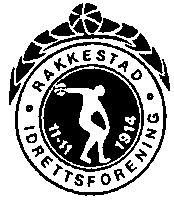 Oppstart er uke 2 i Rakkestadhallen. NB! Forhåndspåmelding: Se informasjon og fremgangsmåte på www.rakkestadidrettsforening.no/turn  De to første ukene vil noen i fra turnstyret ta dere imot i inngangspartiet. Forklaring: f. 17-18 betyr født år 2017-2018Vel møtt!Ved spørsmål bruk messenger eller send mail på rakkestadturn@gmail.comFølg oss på Facebook: Rakkestad IF. Turngruppa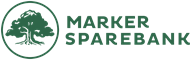 MandagTrampett 13+	f. →10 Turn 25+20:00 – 21:3020:00 – 21:30Daniel, Nikolai og BrorLinn og Anne SofieTirsdagForeldre/barn 3-4 år, f. 19-20 (Bane 1)17:00 – 18:00Rikke og Thea7-8 år f. 15-16 (Bane 1)18:00 - 19:15Hanna, Oline, Anette og Karen9-10 år f. 13–14 (Bane 2)	18:00 – 19.30Stine, Thea og RikkeJunior født 11-12 (Bane 1)19:30 – 21:00Stine og OliviaMix Turn 13+ f.→10 (Bane 1) 19:30 – 21:30Christine og DanielOnsdagTrampett 5-7 år f. 16-18 (Bane 2)16:30 - 17:30Bror, Nikolai og AdaTrampett/trampoline 8-10 år f.13-15 (Bane 2)Trampett/trampoline 11-12 år f. 11-12 (Bane 2)17:30 - 18:3018:30 – 19:45Bror, Nikolai, Rikke og JosefineBror, Nikolai og LisaTrampett/trampoline 13+ f. →10 (Bane 2)19:45 - 21:30Daniel, Nikolai og BrorTorsdag5-6 år f. 17-18 (Bane 1)17:00 - 18:00Isabelle, Anette og KarenMorotrimmen, spes. tilrettelagt trening (Bane 2)18:00 - 19:00Stine og OliviaSmåturnrommet, RakkestadhallenTirsdagForeldre/Barn 1-2 år, f. 21-2217:15 - 18:00Hanna og Oline